PŘIHLÁŠKA: 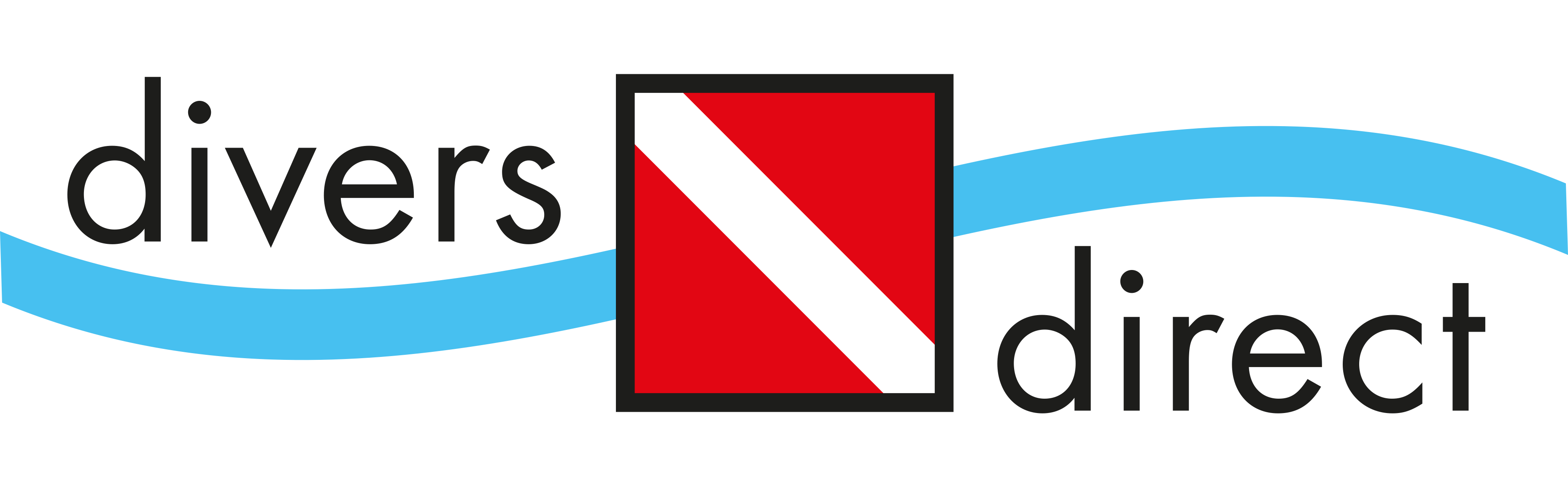 EGYPT: MARSA SHAGRA 2020TERMÍN: 3. - 10. října 2020ÚČASTNÍK:Jméno a příjmení: E-mail: Telefon:Datum a místo narození: Potápěčská certifikace:Bydliště: Číslo cestovního dokladu: ZÁJEM O ZAPŮJČENÍ VYBAVENÍ:ZÁJEM O POTÁPĚČSKÉ KURZY:POZNÁMKY:Přihlášku odešlete na e-mail adela@divers.cz. Obratem vám potvrdíme dostupnost vybraného termínu a pošleme platební údaje ke složení zálohy pro dokončení rezervace. Odesláním přihlášky uděluji souhlas společnosti Diveland s.r.o, IČ: 04126203 ke pracování těchto údajů. Tyto osobní údaje je nutné zpracovat pro účel přípravy zájezdu a obchodních sdělení. Souhlas lze vzít kdykoliv zpět, a to například zasláním e-mailu na adela@divers.cz nebo dopisu.